San Diego Human Resources Forum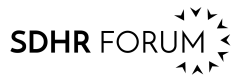 2017 HR Executive of the Year Nomination ApplicationThe San Diego Human Resources Forum (SDHRF) HR Executive of the Year Award is presented annually. The Award recognizes an HR Executive who has exemplified the strategic role of Human Resources and who is otherwise an outstanding leader within the HR community in San Diego County.The Nomination ProcessSDHRF will request nominations of executive level human resources professionals from the San Diego community for consideration. The Selection Committee consists of highly regarded senior business and human resources leaders in San Diego County. Using a criteria-driven evaluation process the Selection Committee will narrow the nominees down to three finalists, and will then interview the finalists’ CEO or Key Executive Leader, members of the HR teams, as well as conduct in-person panel interviews with each finalist. Through providing a well-rounded assessment of each finalist, the Selection Committee is able to identify the most qualified HR Executive of the Year.EligibilityMust be actively employed as an HR Executive in his/her organization (VP or higher; can be a Director if he/she is the highest-ranking HR leader for the organization).Must have been within his/her current role at the current organization for a minimum of two years.Must live in San Diego and be involved with the San Diego HR community for a minimum of two years. Past winners of the Award are ineligible.CriteriaNominees for the HR Executive of the Year Award will have made a significant impact in their current role and community through outstanding dedication, competence, exceptional performance, excellent service to their team and company, as demonstrated by the following:Overall leadership abilityQuantifiable direct impact on the business as a wholeRecognizable contributions to the HR function within his/her organization and to the field as a wholeInnovation and professional development with regard to self, team, and community involvementIntegrityRequired MaterialsCompleted Nomination ApplicationResume & HeadshotThree concise letters of recommendation (limit 500 words). At least one letter must be written by the nominee’s direct supervisor.Any essential documents that showcase the nominee’s impact throughout his/her career as an HR Professional. This may include but is not limited to: awards, volunteer work, community outreach programs, etc.Application DeadlineThe deadline for application submission is August 15, 2017. All applications must be submitted to SDHR Forum’s Selection Committee at eoy@sdhrforum.com Note: Applications submitted by the individual pursuing nomination will not be considered without the support of his/her executive leadership.Nominee InformationFull Name: Title:		# Of Years with Title: Certification(s) Held:  Direct Phone Number: Email Address: LinkedIn URL: Other Social Media Usernames: Does Nominee have an assistant? If yes, please provide contact info: Employer InformationNominee’s Employer: Employer Address: Employer Website: Employer Description: Full Name of CEO: CEO Phone Number: CEO Email Address: QuestionnairePlease provide a brief biography of the Nominee:Is the Nominee involved with San Diego HR Forum? If so, please list/describe any positions and/or activities that the Nominee has participated in:Please list other activities, such as civic or professional associations or leadership positions, in which the Nominee is involved with:In what ways does the Nominee influence those around him/her to better him/herself, team, organization, and community?Please describe the Nominee’s accomplishments over the last two years that make him/her a strong candidate for this recognition. Performance indicators below are provided to act as an aid in developing your response: You may choose to use these items or not: Describe a major problem the Nominee resolved and executed exceptionally well. List innovative programs initiated by the Nominee and the impact on the business.  How has the Nominee established the HR function as an integral part of the organization? How has the Nominee contributed to the organization’s strategic goals? How has the nominee demonstrated leadership excellence within the HR function?